Liceo Ginnasio Luigi Galvani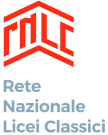 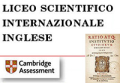 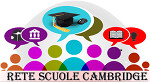 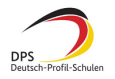 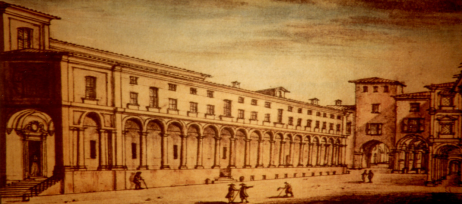 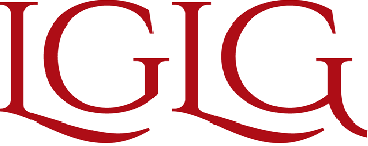 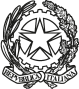 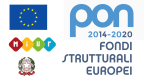 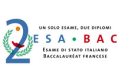 PATTO FORMATIVO Anno scolastico 2022/23 Convenzione n.            del Titolo del Progetto: ___________________________________________________________Sede di svolgimento del tirocinio: ______________________________________________________________Periodo di svolgimento del tirocinio: dal _______________       al _____________________________Ore totali del tirocinio:  Polizze assicurative: L'Istituto scolastico Liceo Ginnasio “Luigi Galvani” garantisce che, nel periodo in cui gli studenti frequentano la struttura comunale, sono assicurati mediante la speciale forma di “Gestione per conto” dello Stato e che, inoltre, l'Istituto scolastico ha stipulato un’assicurazione per gli studenti con la Compagnia Assicurativa PLURIASS SINISTRI UNIPOLSAI (Infortuni e Responsabilità civile terzi) Polizza n.119/189041761Obiettivi e modalità del tirociniosperimentare i contesti e i processi lavorativi nell’ambito di una struttura organizzata;b)   	acquisire strumenti per l’orientamento professionale;c)   	analizzare il bagaglio di competenze necessarie per lo svolgimento di un’attività lavorativa;d)   	(riportare gli obiettivi propri del progetto in svolgimento come da scheda progetto):……………………..Il tirocinante dichiara:di essere a conoscenza che le attività che andrà a svolgere costituiscono parte integrante del percorso formativo; di essere a conoscenza che la partecipazione al PCTO non comporta alcun legame diretto tra il/la sottoscritto/a e la struttura ospitante in questione e che ogni rapporto con la struttura ospitante stessa cesserà al termine di questo periodo; di essere a conoscenza delle norme comportamentali previste dal C.C.N.L., le norme antinfortunistiche e quelle in materia di privacy; di essere stato informato dal Tutor formativo esterno in merito ai rischi aziendali in materia di sicurezza sul lavoro, di cui al d.lgs. 81/08 e successive modificazioni; di essere consapevole che durante i periodi trascorsi nei PCTO è soggetto/a alle norme stabilite nel regolamento degli studenti dell’istituzione scolastica di appartenenza, nonché alle regole di comportamento, funzionali e organizzative della struttura ospitante; di essere a conoscenza che, nel caso si dovessero verificare episodi di particolare gravità, in accordo con la struttura ospitante si procederà in qualsiasi momento alla sospensione dell’esperienza di PCTO; di essere a conoscenza che nessun compenso o indennizzo di qualsiasi natura gli/le è dovuto in conseguenza della sua partecipazione al PCTO; di essere a conoscenza che l’esperienza di PCTO non comporta impegno di assunzione presente o futuro da parte della struttura ospitante; di essere a conoscenza delle coperture assicurative sia per i trasferimenti alla sede di svolgimento delle attività di PCTO che per la permanenza nella struttura ospitante. Il tirocinante s’impegna a rispettare rigorosamente gli orari stabiliti dalla struttura ospitante per lo svolgimento delle attività di PCTO; a seguire le indicazioni dei tutor e fare riferimento ad essi per qualsiasi esigenza o evenienza; ad avvisare tempestivamente sia la struttura ospitante che l’istituzione scolastica se impossibilitato/a a recarsi nel luogo del tirocinio; a presentare idonea certificazione in caso di malattia; a tenere un comportamento rispettoso nei riguardi di tutte le persone con le quali verrà a contatto presso la struttura ospitante; a completare in tutte le sue parti, l'apposito registro di presenza presso la struttura ospitante; a comunicare tempestivamente e preventivamente al coordinatore del corso eventuali trasferte al di fuori della sede di svolgimento delle attività di PCTO per fiere, visite presso altre strutture del gruppo della struttura ospitante ecc.; a raggiungere autonomamente la sede del soggetto ospitante in cui si svolgerà l’attività di PCTO; ad adottare per tutta la durata delle attività di alternanza le norme comportamentali previste dal C.C.N.L., ad osservare gli orari e i regolamenti interni dell'azienda, le norme antinfortunistiche, sulla sicurezza e quelle in materia di privacy. Si attesta che il/la tirocinante ha già effettuato, presso l'Istituto scolastico, il corso in materia di tutela della salute e della sicurezza nei luoghi di lavoro della durata minima di 8 ore.Firma per presa visione e accettazione del TIROCINANTE     ..........................................................................Il/la sottoscritto/a ..................................................................... soggetto esercente la responsabilità genitoriale                di .................................................................. dichiara di aver preso visione di quanto riportato nel presente patto formativo e di autorizzare lo/la studente/ssa .............................................................. a partecipare alle attività previste dal patto formativoFirma di chi esercita la responsabilità genitoriale                		..........................................................................Bologna,________________________Dati dello studenteDati dello studenteDati dello studenteDati dello studenteNome e CognomeCodice FiscaleResidente aProv.Cap.ViaClasse frequentataMailCellulareDati Tutor dell’Istituto ScolasticoDati Tutor dell’Istituto ScolasticoDati Tutor dell’ente ospitanteDati Tutor dell’ente ospitanteNome e CognomeNome e Cognomemailmailtelefono051 6563111telefono